Treatment of Hypoglycaemia Flowchart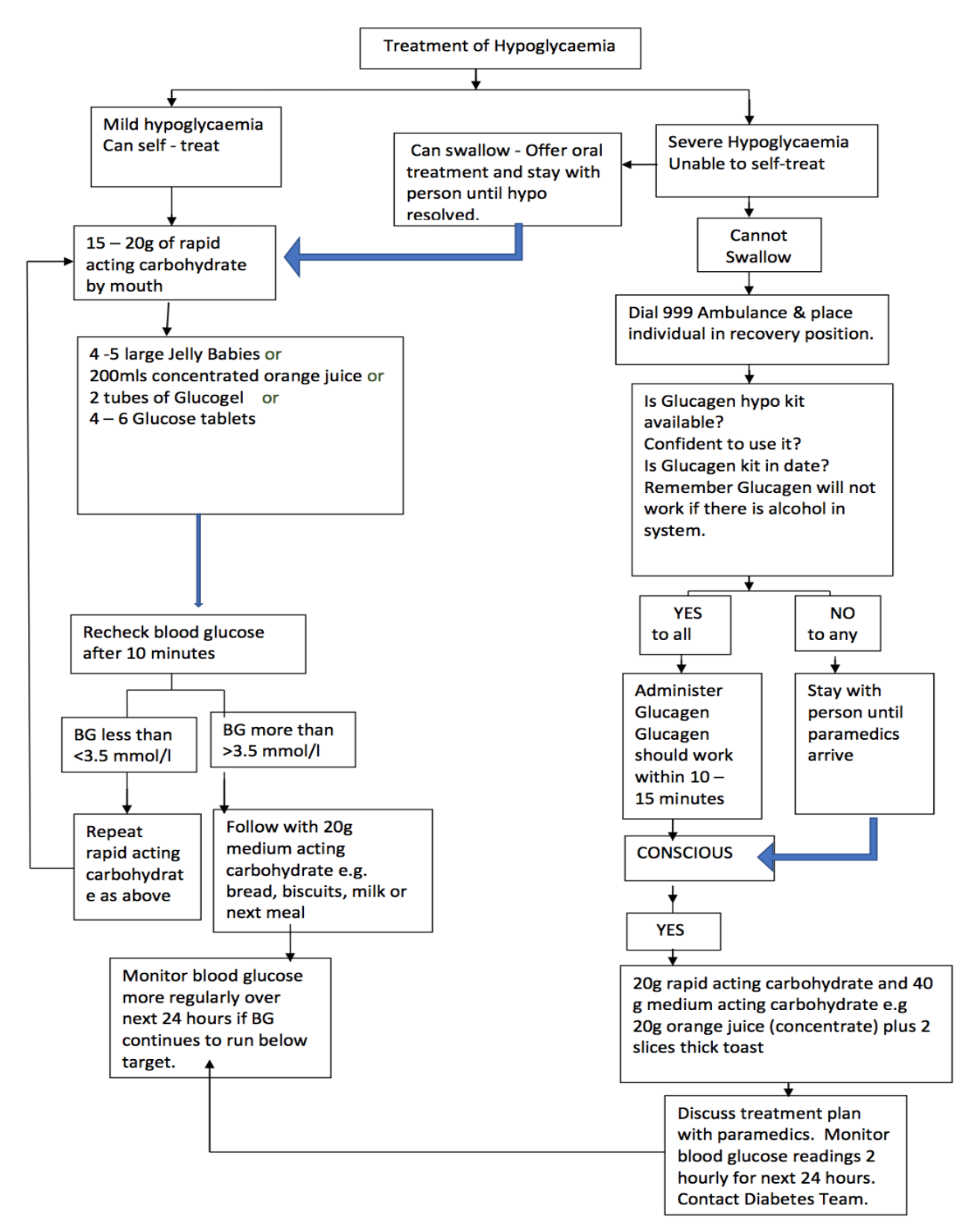 